ОБЩИЕ СВЕДЕНИЯ Учебная дисциплина «Торговый франчайзинг» изучается в седьмом семестре.Курсовая работа – не предусмотрена.Форма промежуточной аттестации: зачет  Место учебной дисциплины в структуре ОПОПУчебная дисциплина «Торговый франчайзинг» относится к части, формируемой участниками образовательных отношений.Изучение дисциплины опирается на результаты освоения образовательной программы предыдущего уровня.Основой для освоения дисциплины являются результаты обучения по предшествующим дисциплинам и практикам в бакалавриате:Экономика организаций (предприятий);Менеджмент;Бухгалтерский учет.Результаты обучения по учебной дисциплине, используются при изучении следующих дисциплин и прохождения практик:Инвестиционный анализ;Торгово-закупочная деятельность;Управление бизнес-процессами в коммерции;Производственная практика. Преддипломная практикаЦЕЛИ И ПЛАНИРУЕМЫЕ РЕЗУЛЬТАТЫ ОБУЧЕНИЯ ПО ДИСЦИПЛИНЕ 	Целью освоения учебной дисциплины  «Торговый франчайзинг»  является получение знаний одинаково значимых для направления 38.03.06 Торговое дело, независимо от вида профессиональной деятельности,  к которой готовится бакалавр. 	Целью освоения учебной дисциплины является - приобретение студентом теоретических знаний и практических навыков в сфере организации закупки и поставки товара, - осуществления контроля за соблюдением требований к упаковке и маркировке, правил и сроков хранения, транспортирования и реализации товаров, правил их выкладки в местах продажи согласно стандартам мерчандайзинга, принятым на предприятии, - разработке предложения по предупреждению и сокращению товарных потерь.  Результатом обучения по учебной дисциплине является овладение обучающимися знаниями, умениями, навыками и опытом деятельности, характеризующими процесс формирования компетенции и обеспечивающими достижение планируемых результатов освоения учебной дисциплины.Формируемые компетенции, индикаторы достижения компетенций, соотнесённые с планируемыми результатами обучения по дисциплине: СТРУКТУРА И СОДЕРЖАНИЕ УЧЕБНОЙ ДИСЦИПЛИНЫОбщая трудоёмкость учебной дисциплины по учебному плану составляет:Структура учебной дисциплины для обучающихся по видам занятий (очно-заочная форма обучения) Структура учебной дисциплины для обучающихся по видам занятий (заочная форма обучения) Структура учебной дисциплины для обучающихся по разделам и темам дисциплины (очно-заочная форма обучения)Структура учебной дисциплины для обучающихся по разделам и темам дисциплины (заочная форма обучения)Краткое содержание учебной дисциплиныОрганизация самостоятельной работы обучающихсяСамостоятельная работа студента – обязательная часть образовательного процесса, направленная на развитие готовности к профессиональному и личностному самообразованию, на проектирование дальнейшего образовательного маршрута и профессиональной карьеры.Самостоятельная работа обучающихся по дисциплине организована как совокупность аудиторных и внеаудиторных занятий и работ, обеспечивающих успешное освоение дисциплины. Аудиторная самостоятельная работа обучающихся по дисциплине выполняется на учебных занятиях под руководством преподавателя и по его заданию. Аудиторная самостоятельная работа обучающихся входит в общий объем времени, отведенного учебным планом на аудиторную работу, и регламентируется расписанием учебных занятий. Внеаудиторная самостоятельная работа обучающихся – планируемая учебная, научно-исследовательская, практическая работа обучающихся, выполняемая во внеаудиторное время по заданию и при методическом руководстве преподавателя, но без его непосредственного участия, расписанием учебных занятий не регламентируется.Внеаудиторная самостоятельная работа обучающихся включает в себя:подготовку к лекциям, практическим занятиям, экзамену;изучение учебных пособий;изучение тем, не выносимых на лекции и практические занятия, самостоятельно;изучение теоретического материала по рекомендованным источникам;подготовка докладов, эссе;подготовка к тестированию;подготовка к промежуточной аттестации в течение семестра;создание презентаций по изучаемым темам и др.Самостоятельная работа обучающихся с участием преподавателя в форме иной контактной работы предусматривает групповую и (или) индивидуальную работу с обучающимися и включает в себя:дискуссия,выступление с презентацией с последующим обсуждением,консультации по организации самостоятельного изучения отдельных тем, базовых понятий учебных дисциплины.Перечень тем, полностью или частично отнесенных на самостоятельное изучение с последующим контролем:Применение электронного обучения, дистанционных образовательных технологийРеализация программы учебной дисциплины с применением электронного обучения и дистанционных образовательных технологий регламентируется действующими локальными актами университета.Учебная деятельность частично проводится на онлайн-платформе за счёт применения учебно-методических электронных образовательных ресурсов.ЭОР обеспечивают в соответствии с программой дисциплины: организацию самостоятельной работы обучающегося, включая контроль знаний обучающегося (самоконтроль, текущий контроль знаний и промежуточную аттестацию), методическое сопровождение и дополнительную информационную поддержку электронного обучения (дополнительные учебные и информационно-справочные материалы). Текущая и промежуточная аттестации по онлайн-курсу проводятся в соответствии с графиком учебного процесса и расписанием.РЕЗУЛЬТАТЫ ОБУЧЕНИЯ ПО ДИСЦИПЛИНЕ, КРИТЕРИИ ОЦЕНКИ УРОВНЯ СФОРМИРОВАННОСТИ КОМПЕТЕНЦИЙ, СИСТЕМА И ШКАЛА ОЦЕНИВАНИЯСоотнесение планируемых результатов обучения с уровнями сформированности компетенции(й).ОЦЕНОЧНЫЕ СРЕДСТВА ДЛЯ ТЕКУЩЕГО КОНТРОЛЯ УСПЕВАЕМОСТИ И ПРОМЕЖУТОЧНОЙ АТТЕСТАЦИИ, ВКЛЮЧАЯ САМОСТОЯТЕЛЬНУЮ РАБОТУ ОБУЧАЮЩИХСЯПри проведении контроля самостоятельной работы обучающихся, текущего контроля и промежуточной аттестации по учебной дисциплине «Биржевая деятельность и биржевая торговля» проверяется уровень сформированности у обучающихся компетенций и запланированных результатов обучения по дисциплине, указанных в разделе 2 настоящей программы.Формы текущего контроля успеваемости, примеры типовых заданий: Критерии, шкалы оценивания текущего контроля успеваемости:Промежуточная аттестация:Критерии, шкалы оценивания промежуточной аттестации учебной дисциплины:Система оценивания результатов текущего контроля и промежуточной аттестации.Оценка по дисциплине выставляется обучающемуся с учётом результатов текущей и промежуточной аттестации.ОБРАЗОВАТЕЛЬНЫЕ ТЕХНОЛОГИИРеализация программы предусматривает использование в процессе обучения следующих образовательных технологий:проблемная лекция;тренингов;поиск и обработка информации с использованием сети Интернет;применение электронного обучения;самостоятельная работа в системе компьютерного тестирования.ПРАКТИЧЕСКАЯ ПОДГОТОВКАПрактическая подготовка в рамках учебной дисциплины реализуется при проведении практических занятий, предусматривающих участие обучающихся в выполнении отдельных элементов работ, связанных с будущей профессиональной деятельностью. К числу таких работ в данной дисциплине относятся:отработка на практике применения норм делового этикета, подготовка индивидуальных примеров поведения при взаимодействии с деловыми партнерами.Проводятся отдельные занятия лекционного типа, которые предусматривают передачу учебной информации обучающимся, которая необходима для последующего выполнения практической работыОРГАНИЗАЦИЯ ОБРАЗОВАТЕЛЬНОГО ПРОЦЕССА ДЛЯ ЛИЦ С ОГРАНИЧЕННЫМИ ВОЗМОЖНОСТЯМИ ЗДОРОВЬЯПри обучении лиц с ограниченными возможностями здоровья и инвалидов используются подходы, способствующие созданию безбарьерной образовательной среды: технологии дифференциации и индивидуального обучения, применение соответствующих методик по работе с инвалидами, использование средств дистанционного общения, проведение дополнительных индивидуальных консультаций по изучаемым теоретическим вопросам и практическим занятиям, оказание помощи при подготовке к промежуточной аттестации.При необходимости рабочая программа дисциплины может быть адаптирована для обеспечения образовательного процесса лицам с ограниченными возможностями здоровья, в том числе для дистанционного обучения.Учебные и контрольно-измерительные материалы представляются в формах, доступных для изучения студентами с особыми образовательными потребностями с учетом нозологических групп инвалидов:Для подготовки к ответу на практическом занятии, студентам с ограниченными возможностями здоровья среднее время увеличивается по сравнению со средним временем подготовки обычного студента.Для студентов с инвалидностью или с ограниченными возможностями здоровья форма проведения текущей и промежуточной аттестации устанавливается с учетом индивидуальных психофизических особенностей (устно, письменно на бумаге, письменно на компьютере, в форме тестирования и т.п.). Промежуточная аттестация по дисциплине может проводиться в несколько этапов в форме рубежного контроля по завершению изучения отдельных тем дисциплины. При необходимости студенту предоставляется дополнительное время для подготовки ответа на зачете или экзамене.Для осуществления процедур текущего контроля успеваемости и промежуточной аттестации обучающихся создаются, при необходимости, фонды оценочных средств, адаптированные для лиц с ограниченными возможностями здоровья и позволяющие оценить достижение ими запланированных в основной образовательной программе результатов обучения и уровень сформированности всех компетенций, заявленных в образовательной программе.МАТЕРИАЛЬНО-ТЕХНИЧЕСКОЕ ОБЕСПЕЧЕНИЕ ДИСЦИПЛИНЫ Материально-техническое обеспечение дисциплины при обучении с использованием традиционных технологий обучения.Материально-техническое обеспечение учебной дисциплины при обучении с использованием электронного обучения и дистанционных образовательных технологий.Технологическое обеспечение реализации программы осуществляется с использованием элементов электронной информационно-образовательной среды университета.УЧЕБНО-МЕТОДИЧЕСКОЕ И ИНФОРМАЦИОННОЕ ОБЕСПЕЧЕНИЕ УЧЕБНОЙ ДИСЦИПЛИНЫ ИНФОРМАЦИОННОЕ ОБЕСПЕЧЕНИЕ УЧЕБНОГО ПРОЦЕССАРесурсы электронной библиотеки, информационно-справочные системы и профессиональные базы данных:Перечень программного обеспечения ЛИСТ УЧЕТА ОБНОВЛЕНИЙ РАБОЧЕЙ ПРОГРАММЫ УЧЕБНОЙ ДИСЦИПЛИНЫ/МОДУЛЯВ рабочую программу учебной дисциплины/модуля внесены изменения/обновления и утверждены на заседании кафедры:Министерство науки и высшего образования Российской ФедерацииМинистерство науки и высшего образования Российской ФедерацииФедеральное государственное бюджетное образовательное учреждениеФедеральное государственное бюджетное образовательное учреждениевысшего образованиявысшего образования«Российский государственный университет им. А.Н. Косыгина«Российский государственный университет им. А.Н. Косыгина(Технологии. Дизайн. Искусство)»(Технологии. Дизайн. Искусство)»Институт Экономики и менеджментаКафедра Коммерции и сервисаРАБОЧАЯ ПРОГРАММАУЧЕБНОЙ ДИСЦИПЛИНЫРАБОЧАЯ ПРОГРАММАУЧЕБНОЙ ДИСЦИПЛИНЫРАБОЧАЯ ПРОГРАММАУЧЕБНОЙ ДИСЦИПЛИНЫТорговый франчайзингТорговый франчайзингТорговый франчайзингУровень образования бакалавриатбакалавриатНаправление подготовки38.03.06 Торговое делоПрофильОрганизация и управление торговой деятельностьюОрганизация и управление торговой деятельностьюСрок освоения образовательной программы по очно-заочной форме обучения4 года 11 месяцев4 года 11 месяцевФормы обученияОчно-заочнаяОчно-заочнаяРабочая программа учебной дисциплины «Торговый франчайзинг» основной профессиональной образовательной программы высшего образования, рассмотрена и одобрена на заседании кафедры, протокол № 12 от 08.06.2021 г.Рабочая программа учебной дисциплины «Торговый франчайзинг» основной профессиональной образовательной программы высшего образования, рассмотрена и одобрена на заседании кафедры, протокол № 12 от 08.06.2021 г.Рабочая программа учебной дисциплины «Торговый франчайзинг» основной профессиональной образовательной программы высшего образования, рассмотрена и одобрена на заседании кафедры, протокол № 12 от 08.06.2021 г.Разработчик рабочей программы учебной дисциплины:Разработчик рабочей программы учебной дисциплины:Разработчик рабочей программы учебной дисциплины:Старший преподаватель                             А.А. Ордынец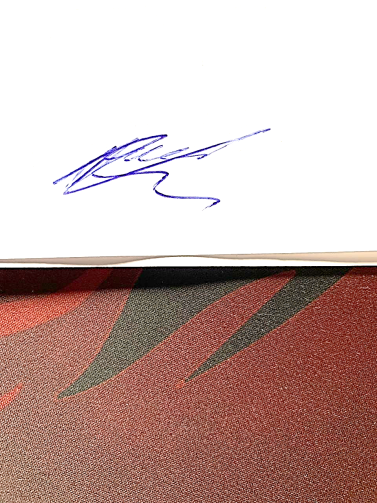         Заведующий кафедрой        Заведующий кафедрой   В.Ю. Мишаков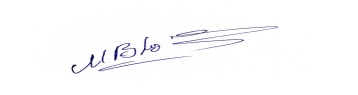 Код и наименование компетенцииКод и наименование индикаторадостижения компетенцииПланируемые результаты обучения по дисциплине ПК-1:Способен анализировать конъюнктуру товарного рынка и прогнозировать покупательский спрос, разрабатывать мероприятия по стимулированию сбыта товаровИД-ПК-1.3Анализ стратегии продвижения товаров в организации, в т.ч. в торговой и коммерческой сферах Знает основные методы анализа проведенных маркетинговых исследований, конъюнктуру товарного рынка в торговой и коммерческой сферах. Рассматривает планирование маркетинговые исследований рынков, товаров, конкурентов и потребителей; формирует методы удовлетворения потребностей покупателей. Владеет некоторыми знаниями по оценке и анализу маркетинговой информации.ПК-1:Способен анализировать конъюнктуру товарного рынка и прогнозировать покупательский спрос, разрабатывать мероприятия по стимулированию сбыта товаровИД-ПК-1.5Использование механизма взаимодействия элементов франчайзинговой системы бизнеса в торговой и коммерческой сферахЗнает основные отличия торгового франчайзинга, особенности отношений франчайзера и франчайзи при продолжительном деловом сотрудничестве применительно к сфере товарного обращения, специфики франчайзинга, организации и управления деятельностью по франчайзинговой системе, особенности реализации основных коммерческих процедур и операций по франчайзинговой системе: установления деловых партнерских связей, формирование товарного ассортимента, закупки и реализации товаров и услуг и т.д.Способен осуществлять управление торгово-технологическими процессами на предприятии, регулировать процессы хранения, проводить инвентаризацию, определять и минимизировать затраты материальных и трудовых ресурсов, а также учитывать и списывать потери, обеспечивать необходимый уровень качества торгового обслуживанияВладеет навыками и умениями основных правил установления отношений в ведении дел в условиях франчайзинга.по очно-заочной форме обучения – 3з.е.108час.Структура и объём дисциплиныСтруктура и объём дисциплиныСтруктура и объём дисциплиныСтруктура и объём дисциплиныСтруктура и объём дисциплиныСтруктура и объём дисциплиныСтруктура и объём дисциплиныСтруктура и объём дисциплиныСтруктура и объём дисциплиныСтруктура и объём дисциплиныОбъём дисциплины по семестрамФорма промежуточной аттестацииВсего, часКонтактная аудиторная работа, часКонтактная аудиторная работа, часКонтактная аудиторная работа, часКонтактная аудиторная работа, часСамостоятельная работа обучающегося, часСамостоятельная работа обучающегося, часСамостоятельная работа обучающегося, часОбъём дисциплины по семестрамФорма промежуточной аттестацииВсего, часЛекции, часПрактические занятия, часЛабораторные занятия, часПрактическая подготовка, часКурсовая работа Самостоятельная работа обучающегося, часПромежуточная аттестация, час7 семестрзачет1081734–––57Всего1081734–––57Структура и объём дисциплиныСтруктура и объём дисциплиныСтруктура и объём дисциплиныСтруктура и объём дисциплиныСтруктура и объём дисциплиныСтруктура и объём дисциплиныСтруктура и объём дисциплиныСтруктура и объём дисциплиныСтруктура и объём дисциплиныСтруктура и объём дисциплиныОбъем дисциплины по семестрамФорма промежуточной аттестацииВсего, часКонтактная аудиторная работа, часКонтактная аудиторная работа, часКонтактная аудиторная работа, часКонтактная аудиторная работа, часСамостоятельная работа обучающегося, часСамостоятельная работа обучающегося, часСамостоятельная работа обучающегося, часОбъем дисциплины по семестрамФорма промежуточной аттестацииВсего, часЛекции, часПрактические занятия, часЛабораторные занятия, часПрактическая подготовка, часКурсовая работа Самостоятельная работа обучающегося, часПромежуточная аттестация, часПланируемые (контролируемые) результаты освоения: код(ы) формируемой(ых) компетенции(й) и индикаторов достижения компетенцийНаименование разделов, тем;виды самостоятельной работы обучающегося;форма(ы) промежуточной аттестацииВиды учебной работыВиды учебной работыВиды учебной работыВиды учебной работыВиды учебной работыВиды учебной работыВиды учебной работыСамостоятельная работа, часСамостоятельная работа, часВиды и формы контрольных мероприятий, обеспечивающие по совокупности текущий контроль успеваемости, включая контроль самостоятельной работы обучающегося;формы промежуточного контроля успеваемостиПланируемые (контролируемые) результаты освоения: код(ы) формируемой(ых) компетенции(й) и индикаторов достижения компетенцийНаименование разделов, тем;виды самостоятельной работы обучающегося;форма(ы) промежуточной аттестацииКонтактная работаКонтактная работаКонтактная работаКонтактная работаКонтактная работаКонтактная работаКонтактная работаСамостоятельная работа, часСамостоятельная работа, часВиды и формы контрольных мероприятий, обеспечивающие по совокупности текущий контроль успеваемости, включая контроль самостоятельной работы обучающегося;формы промежуточного контроля успеваемостиПланируемые (контролируемые) результаты освоения: код(ы) формируемой(ых) компетенции(й) и индикаторов достижения компетенцийНаименование разделов, тем;виды самостоятельной работы обучающегося;форма(ы) промежуточной аттестацииЛекции, часПрактические занятия, часПрактические занятия, часЛабораторные работы, часЛабораторные работы, часПрактическая подготовка, часПрактическая подготовка, часСамостоятельная работа, часСамостоятельная работа, часВиды и формы контрольных мероприятий, обеспечивающие по совокупности текущий контроль успеваемости, включая контроль самостоятельной работы обучающегося;формы промежуточного контроля успеваемостиСедьмой семестрСедьмой семестрСедьмой семестрСедьмой семестрСедьмой семестрСедьмой семестрСедьмой семестрСедьмой семестрСедьмой семестрСедьмой семестрСедьмой семестрПК-1:ИД-ПК-1.3ИД-ПК-1.5Тема 1.Экономическая сущность франчайзинга2244––8Формы текущего контроля по дисциплине:Выступление с презентацией ЭссеКонтрольная работаПК-1:ИД-ПК-1.3ИД-ПК-1.5Тема 2.Теоретические основы франчайзинга2244––7Формы текущего контроля по дисциплине:Выступление с презентацией ЭссеКонтрольная работаПК-1:ИД-ПК-1.3ИД-ПК-1.5Тема 3. Формирование франчайзинговой системы бизнеса в торговле3366––7Формы текущего контроля по дисциплине:Выступление с презентацией ЭссеКонтрольная работаПК-1:ИД-ПК-1.3ИД-ПК-1.5Тема 4. Организация и управление взаимоотношениями во франчайзинговой модели организации бизнеса в торговле2244––7Формы текущего контроля по дисциплине:Выступление с презентацией ЭссеКонтрольная работаПК-1:ИД-ПК-1.3ИД-ПК-1.5Тема 5. Организация функционирования франчайзинговой модели ведения бизнеса в торговле2244––7Формы текущего контроля по дисциплине:Выступление с презентацией ЭссеКонтрольная работаПК-1:ИД-ПК-1.3ИД-ПК-1.5Тема 6. Организация франчайзинговой сети магазинов розничной торговли.2244––7Формы текущего контроля по дисциплине:Выступление с презентацией ЭссеКонтрольная работаПК-1:ИД-ПК-1.3ИД-ПК-1.5Тема 7. Оценка сотрудничества участников франчайзинга: факторы успеха и риски2244––7Формы текущего контроля по дисциплине:Выступление с презентацией ЭссеКонтрольная работаПК-1:ИД-ПК-1.3ИД-ПК-1.5Тема 8. Финансовая стабильность франшизы2244––7Формы текущего контроля по дисциплине:Выступление с презентацией ЭссеКонтрольная работаЗачетзачет по совокупности результатов текущего контроля успеваемости,  устного собеседованияИТОГО17173434––57Планируемые (контролируемые) результаты освоения: код(ы) формируемой(ых) компетенции(й) и индикаторов достижения компетенцийНаименование разделов, тем;виды самостоятельной работы обучающегося;форма(ы) промежуточной аттестацииВиды учебной работыВиды учебной работыВиды учебной работыВиды учебной работыВиды учебной работыВиды учебной работыВиды учебной работыСамостоятельная работа, часСамостоятельная работа, часВиды и формы контрольных мероприятий, обеспечивающие по совокупности текущий контроль успеваемости, включая контроль самостоятельной работы обучающегося;формы промежуточного контроля успеваемостиПланируемые (контролируемые) результаты освоения: код(ы) формируемой(ых) компетенции(й) и индикаторов достижения компетенцийНаименование разделов, тем;виды самостоятельной работы обучающегося;форма(ы) промежуточной аттестацииКонтактная работаКонтактная работаКонтактная работаКонтактная работаКонтактная работаКонтактная работаКонтактная работаСамостоятельная работа, часСамостоятельная работа, часВиды и формы контрольных мероприятий, обеспечивающие по совокупности текущий контроль успеваемости, включая контроль самостоятельной работы обучающегося;формы промежуточного контроля успеваемостиПланируемые (контролируемые) результаты освоения: код(ы) формируемой(ых) компетенции(й) и индикаторов достижения компетенцийНаименование разделов, тем;виды самостоятельной работы обучающегося;форма(ы) промежуточной аттестацииЛекции, часПрактические занятия, часПрактические занятия, часЛабораторные работы, часЛабораторные работы, часПрактическая подготовка, часПрактическая подготовка, часСамостоятельная работа, часСамостоятельная работа, часВиды и формы контрольных мероприятий, обеспечивающие по совокупности текущий контроль успеваемости, включая контроль самостоятельной работы обучающегося;формы промежуточного контроля успеваемости№ ппНаименование раздела и темы дисциплиныСодержание раздела (темы)Тема 1Экономическая сущность франчайзингаРазвитие франчайзинговой формы организации бизнеса за рубежом. Особенности развития франчайзинга в России. Общемировые тенденции развития франчайзинга. Перспективы развития франчайзинга в России. Франчайзинг как элемент рыночной инфраструктуры. Основные элементы франчайзинга. Тема 2Теоретические основы франчайзингаПонятия франчайзинга: «франшиза» и «франчайзинговая система». Содержание франчайзинга и форм франчайзинговых отношений. Формы франчайзинга: региональный франчайзинг и субфранчайзинг. Объект франчайзинга: франшиза. Объекты франчайзинга, их признаки. Субъекты франчайзинга: франчайзер, франчайзи. Тема 3Формирование франчайзинговой системы бизнеса в торговлеПонятие франчайзингового договора (коммерческой концессии). Содержание франчайзингового договора и франшизы Правовое регулирование договора коммерческой концессии. Процесс формирования франчайзинговой системы. Организационная структура управления франчайзинговой системой. Тема 4Организация и управление взаимоотношениями во франчайзинговой модели организации бизнеса в торговлеУправление взаимоотношениями как фактор повышения эффективности франчайзинговой системы. Механизм управления взаимоотношениями с потребителями. Схема отношений в системе франчайзинга. Основные правила установления отношений в ведении дел в условиях франчайзинга. Основные обязанности франчайзера и франчайзи. Тема 5Организация функционирования франчайзинговой модели ведения бизнеса в торговлеПодходы и методы моделирования взаимодействия малых и больших предприятий на основе франчайзинга. Стадия внедрения системы франчайзинга: самооценка, документирование, разработка бизнес-плана, обсуждение условий контракта, внедрение бизнес-плана. Механизм франчайзинговой сделки. Условия устойчивого взаимодействия субъектов франчайзинга. Этапы и задачи разработки франшизы и методических пособий на предприятии. Тема 6Организация франчайзинговой сети магазинов розничной торговли.Франчайзинг в коммерческой деятельности розничного предприятия. Типы организации франчайзинговых розничных сетей. Основные этапы работы франчайзера с франчайзи по открытию магазина. Подготовительный этап организации франчайзинговой сети магазинов (рекомендации по подбору помещения франчайзингового магазина, мероприятие по подбору персонала, мероприятия по открытию магазина на условиях франчайзинга и оценка эффективности его создания) Тема 7Оценка сотрудничества участников франчайзинга: факторы успеха и рискиОценка эффективности инвестиционного проекта на условиях франчайзинга: (оценка франшизы, оценка франчайзера, оценка франчайзи). Риски при инвестировании в предприятия-франчайзи. Финансовая стабильность франшизы. Тема 8  Финансовая стабильность франшизыФакторы успеха франчайзинга: реализм, работа с информацией, резервы, лояльность.№ ппНаименование темы дисциплины, выносимые на самостоятельное изучениеЗадания для самостоятельной работыВиды и формы контрольных мероприятий(учитываются при проведении текущего контроля)Трудоёмкость, часТема 1Экономическая сущность франчайзингаПодготовиться к дискуссии на тему: Сущность франчайзинга как специфическая формы ведения бизнеса. Принципы организации франчайзинговой формы бизнеса. Функции управления франчайзинга. Преимущества и недостатки франчайзингаДоклад с презентацией8Уровни сформированности компетенции(-й)Итоговое количество балловв 100-балльной системепо результатам текущей и   промежуточной аттестацииОценка в                  пятибалльной         системепо результатам       текущей и                  промежуточной                 аттестацииПоказатели уровня сформированностиПоказатели уровня сформированностиПоказатели уровня сформированностиУровни сформированности компетенции(-й)Итоговое количество балловв 100-балльной системепо результатам текущей и   промежуточной аттестацииОценка в                  пятибалльной         системепо результатам       текущей и                  промежуточной                 аттестацииуниверсальной(-ых) компетенции(-й)общепрофессиональной(-ых) компетенцийпрофессиональной(-ых)компетенции(-й)Уровни сформированности компетенции(-й)Итоговое количество балловв 100-балльной системепо результатам текущей и   промежуточной аттестацииОценка в                  пятибалльной         системепо результатам       текущей и                  промежуточной                 аттестацииПК-1:ИД-ПК-1.3ИД-ПК-1.5высокийЗачтено/отлично-не зачтено/неудовлетворительноОбучающийся:исчерпывающе и логически стройно излагает учебный материал, умеет связывать теорию с практикой, справляется с решением задач профессиональной направленности высокого уровня сложности, правильно обосновывает принятые решения;показывает творческие способности в понимании, изложении и практическом использовании основ франчайзинговой торговли;дополняет теоретическую информацию сведениями практического характера;способен провести целостный анализ финансовой стабильности франшизы;свободно ориентируется в учебной и профессиональной литературе;дает развернутые, исчерпывающие, профессионально грамотные ответы на вопросы, в том числе, дополнительныеповышенныйЗачтено/отлично-не зачтено/неудовлетворительноОбучающийся:достаточно подробно, грамотно и по существу излагает изученный материал, приводит и раскрывает в тезисной форме основные понятия;анализирует возможность организациия функционирования франчайзинговой модели ведения бизнеса в торговле;способен провести анализ большей части правил применения торговли;допускает единичные негрубые ошибки;достаточно хорошо ориентируется в учебной и профессиональной литературе;ответ отражает знание теоретического и практического материала, не допуская существенных неточностейбазовыйЗачтено/отлично-не зачтено/неудовлетворительноОбучающийся:демонстрирует теоретические знания основного учебного материала дисциплины в необходимом для дальнейшего освоения ОПОП объёме;с неточностями излагает основные нормы франчайзинговой торговли;анализирует принципы деятельности и способен применять их в практической деятельности;демонстрирует фрагментарные знания основной учебной литературы по дисциплине;- отражает знания на базовом уровне теоретического и практического материала в объёме, необходимом для дальнейшей учебы и предстоящей работы по профилю обучения, допускаются грубые ошибкинизкийНе зачтено/неудовлетворительноОбучающийся:демонстрирует фрагментарные знания теоретического и практического материала, допускает грубые ошибки при его изложении на занятиях и в ходе промежуточной аттестации;не способен проанализировать полученные данные, не владеет приемами торговли;ответ отражает отсутствие знаний на базовом уровне теоретического и практического материала в объеме, необходимом для дальнейшей учебыОбучающийся:демонстрирует фрагментарные знания теоретического и практического материала, допускает грубые ошибки при его изложении на занятиях и в ходе промежуточной аттестации;не способен проанализировать полученные данные, не владеет приемами торговли;ответ отражает отсутствие знаний на базовом уровне теоретического и практического материала в объеме, необходимом для дальнейшей учебыОбучающийся:демонстрирует фрагментарные знания теоретического и практического материала, допускает грубые ошибки при его изложении на занятиях и в ходе промежуточной аттестации;не способен проанализировать полученные данные, не владеет приемами торговли;ответ отражает отсутствие знаний на базовом уровне теоретического и практического материала в объеме, необходимом для дальнейшей учебы№ ппФормы текущего контроляПримеры типовых заданийТемы эссе, докладов и презентаций по дисциплине1. История зарождения франчайзинга. 2. Понятия франчайзинга. 3. Объекты франчайзинга, их признаки4.Механизм управления взаимоотношениями с потребителями5. Основные этапы работы франчайзера с франчайзи по открытию магазина. Вопросы к контрольной работе по дисциплине1. Сущность системного подхода к формированию франчайзинговой системы. 2. Виды договоров, заключаемые между франчайзером и франчайзи  на российском рынке. 3. Содержание франчайзингового договора и франшизы. 4. Правовое регулирование договора коммерческой концессии. 5. Отличие договора коммерческой концессии от сходных предпринимательских договоров.Наименование оценочного средства (контрольно-оценочного мероприятия)Критерии оцениванияШкалы оцениванияШкалы оцениванияШкалы оцениванияНаименование оценочного средства (контрольно-оценочного мероприятия)Критерии оценивания100-балльная       системаПятибалльная     системаПятибалльная     системаЭссеКонтрольно-оценочное мероприятие проводится в письменной форме в виде эссе и оценивается по балльной шкале. Критерии оценивания: соответствие содержания заявленной теме и полнота её раскрытия;знание проблемы;оригинальность и самостоятельность;логическое и последовательное изложение мыслей;умение выразить свою собственную позицию с учётом знания социальных проблем современности и ориентирования в современной социально-экономической реальности;По каждому критерию присваивается 1 балл.Количество набранных баллов приравнивается к пятибалльной системе следующим образом:5 баллов – отлично,4,5-4 баллов – хорошо,3,5-3 балла – удовлетворительно,0-2 балл – неудовлетворительно –55ЭссеКонтрольно-оценочное мероприятие проводится в письменной форме в виде эссе и оценивается по балльной шкале. Критерии оценивания: соответствие содержания заявленной теме и полнота её раскрытия;знание проблемы;оригинальность и самостоятельность;логическое и последовательное изложение мыслей;умение выразить свою собственную позицию с учётом знания социальных проблем современности и ориентирования в современной социально-экономической реальности;По каждому критерию присваивается 1 балл.Количество набранных баллов приравнивается к пятибалльной системе следующим образом:5 баллов – отлично,4,5-4 баллов – хорошо,3,5-3 балла – удовлетворительно,0-2 балл – неудовлетворительно –44ЭссеКонтрольно-оценочное мероприятие проводится в письменной форме в виде эссе и оценивается по балльной шкале. Критерии оценивания: соответствие содержания заявленной теме и полнота её раскрытия;знание проблемы;оригинальность и самостоятельность;логическое и последовательное изложение мыслей;умение выразить свою собственную позицию с учётом знания социальных проблем современности и ориентирования в современной социально-экономической реальности;По каждому критерию присваивается 1 балл.Количество набранных баллов приравнивается к пятибалльной системе следующим образом:5 баллов – отлично,4,5-4 баллов – хорошо,3,5-3 балла – удовлетворительно,0-2 балл – неудовлетворительно –33ЭссеКонтрольно-оценочное мероприятие проводится в письменной форме в виде эссе и оценивается по балльной шкале. Критерии оценивания: соответствие содержания заявленной теме и полнота её раскрытия;знание проблемы;оригинальность и самостоятельность;логическое и последовательное изложение мыслей;умение выразить свою собственную позицию с учётом знания социальных проблем современности и ориентирования в современной социально-экономической реальности;По каждому критерию присваивается 1 балл.Количество набранных баллов приравнивается к пятибалльной системе следующим образом:5 баллов – отлично,4,5-4 баллов – хорошо,3,5-3 балла – удовлетворительно,0-2 балл – неудовлетворительно –22Выступление с презентациейДан полный, развернутый ответ по теме презентации. Обучающийся демонстрирует глубокие и прочные знания материала по теме выступления, исчерпывающе и последовательно, грамотно и логически стройно его излагает–55Выступление с презентациейДан полный, развернутый по теме презентации, доказательно раскрыты основные положения дисциплины; в ответе прослеживается четкая структура, логическая последовательность, отражающая сущность раскрываемых понятий, теорий, явлений. Обучающийся твердо знает материал по заданным вопросам, грамотно и последовательно его излагает, но допускает несущественные неточности в определениях.–44Выступление с презентациейДан полный, но недостаточно последовательный ответ по теме презентации. Ответ логичен и изложен в терминах дисциплины Профессиональная этика и этикет. Обучающийся владеет знаниями только по основному материалу, но не знает отдельных деталей и особенностей, допускает неточности и испытывает затруднения с формулировкой определений.–33Выступление с презентациейТема раскрыта недостаточно полно и недостаточно развернуто. Логика и последовательность изложения имеют нарушения. Допущены ошибки в раскрытии понятий, употреблении терминов. Обучающийся не способен самостоятельно выделить существенные и несущественные признаки и причинно-следственные связи. Обучающийся способен конкретизировать обобщенные знания только с помощью преподавателя. Обучающийся обладает фрагментарными знаниями по теме коллоквиума, слабо владеет понятийным аппаратом, нарушает последовательность в изложении материала–22Контрольная работа по дисциплинеКонтрольная работа предполагает ответ на 2 вопроса. Развернутый, полный ответ на оба вопроса контрольной работы с применением умения логически мыслить и научно аргументировать данные ответы – отлично;Дан полный, но недостаточно последовательный ответ по на вопросы контрольной работы.  Ответ логичен и изложен в терминах дисциплины – хорошоОбучающийся обладает фрагментарными знаниями, слабо владеет понятийным аппаратом, нарушает последовательность в изложении материала - удовлетворительно.Ответ на вопросы работы неполный или отсутствует, знания фрагментарны или вовсе отсутствуют, логика рассуждений не последовательна - не удовлетворительно.–5Контрольная работа по дисциплинеКонтрольная работа предполагает ответ на 2 вопроса. Развернутый, полный ответ на оба вопроса контрольной работы с применением умения логически мыслить и научно аргументировать данные ответы – отлично;Дан полный, но недостаточно последовательный ответ по на вопросы контрольной работы.  Ответ логичен и изложен в терминах дисциплины – хорошоОбучающийся обладает фрагментарными знаниями, слабо владеет понятийным аппаратом, нарушает последовательность в изложении материала - удовлетворительно.Ответ на вопросы работы неполный или отсутствует, знания фрагментарны или вовсе отсутствуют, логика рассуждений не последовательна - не удовлетворительно.–4Контрольная работа по дисциплинеКонтрольная работа предполагает ответ на 2 вопроса. Развернутый, полный ответ на оба вопроса контрольной работы с применением умения логически мыслить и научно аргументировать данные ответы – отлично;Дан полный, но недостаточно последовательный ответ по на вопросы контрольной работы.  Ответ логичен и изложен в терминах дисциплины – хорошоОбучающийся обладает фрагментарными знаниями, слабо владеет понятийным аппаратом, нарушает последовательность в изложении материала - удовлетворительно.Ответ на вопросы работы неполный или отсутствует, знания фрагментарны или вовсе отсутствуют, логика рассуждений не последовательна - не удовлетворительно.–3Контрольная работа по дисциплинеКонтрольная работа предполагает ответ на 2 вопроса. Развернутый, полный ответ на оба вопроса контрольной работы с применением умения логически мыслить и научно аргументировать данные ответы – отлично;Дан полный, но недостаточно последовательный ответ по на вопросы контрольной работы.  Ответ логичен и изложен в терминах дисциплины – хорошоОбучающийся обладает фрагментарными знаниями, слабо владеет понятийным аппаратом, нарушает последовательность в изложении материала - удовлетворительно.Ответ на вопросы работы неполный или отсутствует, знания фрагментарны или вовсе отсутствуют, логика рассуждений не последовательна - не удовлетворительно.–2Форма промежуточной аттестацииТиповые контрольные задания и иные материалыдля проведения промежуточной аттестацииЗачет:Устное собеседование Пример вопросов к устному зачету по дисциплине:1. История зарождения франчайзинга. 2. Развитие франчайзинговой формы организации бизнеса за рубежом. 3. Особенности развития франчайзинга в России. 4. Общемировые тенденции развития франчайзинга. 5. Перспективы развития франчайзинга в России. 6. Франчайзинг как элемент рыночной инфраструктуры. 7. Основные элементы франчайзинга. 8. Сущность франчайзинга как специфическая формы ведения бизнеса. 9. Принципы организации франчайзинговой формы бизнеса. 10. Функции управления франчайзинга.Форма промежуточной                  аттестацииКритерии оцениванияШкалы оцениванияШкалы оцениванияШкалы оцениванияНаименование оценочного средстваКритерии оценивания100-балльная системаПятибалльная системаПятибалльная системаЗачет:Устное собеседованиеНоминальная шкала предполагает, что за правильный ответ выставляется пять баллов, за неправильный – ноль.Процентное соотношение баллов и оценок по пятибалльной системе: «2»/не зачтено – нет ответа на вопрос «3»/зачтено – дан ответ логически несформированный«4»/зачтено – дан ответ «5»/зачтено – дан исчерпывающий ответ5зачтеноЗачет:Устное собеседованиеНоминальная шкала предполагает, что за правильный ответ выставляется пять баллов, за неправильный – ноль.Процентное соотношение баллов и оценок по пятибалльной системе: «2»/не зачтено – нет ответа на вопрос «3»/зачтено – дан ответ логически несформированный«4»/зачтено – дан ответ «5»/зачтено – дан исчерпывающий ответ4зачтеноЗачет:Устное собеседованиеНоминальная шкала предполагает, что за правильный ответ выставляется пять баллов, за неправильный – ноль.Процентное соотношение баллов и оценок по пятибалльной системе: «2»/не зачтено – нет ответа на вопрос «3»/зачтено – дан ответ логически несформированный«4»/зачтено – дан ответ «5»/зачтено – дан исчерпывающий ответ3зачтеноЗачет:Устное собеседованиеНоминальная шкала предполагает, что за правильный ответ выставляется пять баллов, за неправильный – ноль.Процентное соотношение баллов и оценок по пятибалльной системе: «2»/не зачтено – нет ответа на вопрос «3»/зачтено – дан ответ логически несформированный«4»/зачтено – дан ответ «5»/зачтено – дан исчерпывающий ответ2не зачтеноФорма контроля100-балльная системаПятибалльная системаТекущий контроль: - выступление с презентацией–зачтено/ не зачтено- участие в дискуссии на практическом занятии–зачтено/ не зачтено- контрольная работа–зачтено/ не зачтеноПромежуточная аттестация зачетзачтено/ не зачтеноИтого за дисциплинузачет–зачтено/ не зачтеноНаименование учебных аудиторий,  лабораторий, мастерских, библиотек, спортзалов, помещений для хранения и профилактического обслуживания учебного оборудования и т.п.Оснащенность учебных аудиторий, лабораторий, мастерских, библиотек, спортивных залов, помещений для хранения и профилактического обслуживания учебного оборудования и т.п.119071, г. Москва, Малая Калужская улица, дом 1, стр.2119071, г. Москва, Малая Калужская улица, дом 1, стр.2Аудитория №1332 для проведения занятий лекционного типа, групповых и индивидуальных консультаций, текущего контроля и промежуточной аттестации.Комплект учебной мебели, меловая доска, технические средства обучения, служащие для представления учебной информации большой аудитории: экран, проектор, колонки. Наборы демонстрационного оборудования и учебно-наглядных пособий, обеспечивающих тематические иллюстрации, соответствующие рабочей программе дисциплиныАудитория №1330 для проведения занятий лекционного, семинарского типа, групповых и индивидуальных консультаций, текущего контроля и промежуточной аттестацииКомплект учебной мебели, технические средства обучения: наборы демонстрационного оборудования (переносной проектор, экран) и учебно-наглядных пособий, обеспечивающих тематические иллюстрации, соответствующие рабочей программе дисциплины (лекции в виде презентаций)Аудитория №1339 для проведения занятий лекционного, семинарского типа, групповых и индивидуальных консультаций, текущего контроля и промежуточной аттестацииКомплект учебной мебели, технические средства обучения: наборы демонстрационного оборудования (переносной проектор, экран) и учебно-наглядных пособий, обеспечивающих тематические иллюстрации, соответствующие рабочей программе дисциплины (лекции в виде презентаций)Аудитория №1329 для проведения занятий лекционного, семинарского типа, групповых и индивидуальных консультаций, текущего контроля и промежуточной аттестацииКомплект учебной мебели, технические средства обучения: наборы демонстрационного оборудования (переносной проектор, экран) и учебно-наглядных пособий, обеспечивающих тематические иллюстрации, соответствующие рабочей программе дисциплины (лекции в виде презентаций)Аудитория №1325:- компьютерный класс для проведения занятий лекционного и семинарского типа, групповых и индивидуальных консультаций, текущего контроля и промежуточной аттестации;- помещение для самостоятельной работы, в том числе, научно- исследовательской, подготовки курсовых и выпускных квалификационных работ (в свободное от учебных занятии и профилактических работ время).Комплект учебной мебели, доска меловая, технические средства обучения, служащие для представления учебной информации: 19 персональных компьютеров с подключением к сети «Интернет» и обеспечением доступа к электронным библиотекам и в электронную информационно-образовательную среду организацииПомещения для самостоятельной работы        обучающихсяОснащенность помещений для самостоятельной работы обучающихсячитальный зал библиотеки:компьютерная техника;
подключение к сети «Интернет»Необходимое оборудованиеПараметрыТехнические требованияПерсональный компьютер/ ноутбук/планшет,камера,микрофон, динамики, доступ в сеть ИнтернетВеб-браузерВерсия программного обеспечения не ниже: Chrome 72, Opera 59, Firefox 66, Edge 79, Яндекс.Браузер 19.3Персональный компьютер/ ноутбук/планшет,камера,микрофон, динамики, доступ в сеть ИнтернетОперационная системаВерсия программного обеспечения не ниже: Windows 7, macOS 10.12 «Sierra», LinuxПерсональный компьютер/ ноутбук/планшет,камера,микрофон, динамики, доступ в сеть ИнтернетВеб-камера640х480, 15 кадров/сПерсональный компьютер/ ноутбук/планшет,камера,микрофон, динамики, доступ в сеть ИнтернетМикрофонлюбойПерсональный компьютер/ ноутбук/планшет,камера,микрофон, динамики, доступ в сеть ИнтернетДинамики (колонки или наушники)любыеПерсональный компьютер/ ноутбук/планшет,камера,микрофон, динамики, доступ в сеть ИнтернетСеть (интернет)Постоянная скорость не менее 192 кБит/с№ п/пАвтор(ы)Наименование изданияВид издания (учебник, УП, МП и др.)ИздательствоГодизданияАдрес сайта ЭБСили электронного ресурса Количество экземпляров в библиотеке Университета10.1 Основная литература, в том числе электронные издания10.1 Основная литература, в том числе электронные издания10.1 Основная литература, в том числе электронные издания10.1 Основная литература, в том числе электронные издания10.1 Основная литература, в том числе электронные издания10.1 Основная литература, в том числе электронные издания10.1 Основная литература, в том числе электронные издания10.1 Основная литература, в том числе электронные изданияЗемляков Д.Н., Макашев М.ОФранчайзинг. Интегрированные формы организации бизнесаУПИздательство "ЮНИТИ-ДАНА"2017Режим доступа:https://znanium.com/catalog/document?id=341037Еремин А.АФранчайзинг и договор коммерческой концессии: теория и практика примененияМонографияЮридический Дом "Юстицинформ"2017Режим доступа:https://znanium.com/catalog/document?id=334918Иванов Г.Г., Холин Е.С.Франчайзинг в торговлеУПИздательский Дом "ФОРУМ"2020Режим доступа:https://znanium.com/catalog/document?id=355783Юрицин А.А.Франчайзинг и договор коммерческой концессии: итоги и перспективы правового регулированияМонографияЮридический Дом "Юстицинформ"2018Режим доступа:https://znanium.com/catalog/document?id=33549610.2 Дополнительная литература, в том числе электронные издания 10.2 Дополнительная литература, в том числе электронные издания 10.2 Дополнительная литература, в том числе электронные издания 10.2 Дополнительная литература, в том числе электронные издания 10.2 Дополнительная литература, в том числе электронные издания 10.2 Дополнительная литература, в том числе электронные издания 10.2 Дополнительная литература, в том числе электронные издания 10.2 Дополнительная литература, в том числе электронные издания 1Шестакова ЕКак открыть франчайзинговый бизнес?Практическое пособиеИздательство "Феникс"2016Режим доступа:https://znanium.com/catalog/document?id=1829663Годин А. М., Масленникова О. А.Инструменты современного маркетингаМонографияИздательско-торговая корпорация "Дашков и К"2014Режим доступа:https://znanium.com/catalog/document?id=6250710.3 Методические материалы (указания, рекомендации по освоению дисциплины авторов РГУ им. А. Н. Косыгина10.3 Методические материалы (указания, рекомендации по освоению дисциплины авторов РГУ им. А. Н. Косыгина10.3 Методические материалы (указания, рекомендации по освоению дисциплины авторов РГУ им. А. Н. Косыгина10.3 Методические материалы (указания, рекомендации по освоению дисциплины авторов РГУ им. А. Н. Косыгина10.3 Методические материалы (указания, рекомендации по освоению дисциплины авторов РГУ им. А. Н. Косыгина10.3 Методические материалы (указания, рекомендации по освоению дисциплины авторов РГУ им. А. Н. Косыгина10.3 Методические материалы (указания, рекомендации по освоению дисциплины авторов РГУ им. А. Н. Косыгина10.3 Методические материалы (указания, рекомендации по освоению дисциплины авторов РГУ им. А. Н. КосыгинаОрдынец А.А.Методические рекомендации по организацию самостоятельной работы обучающихсяМетодические рекомендацииУтверждено на заседании кафедры коммерции и сервиса, протокол № 12 от 08.06.182018№ ппЭлектронные учебные издания, электронные образовательные ресурсыЭБС «Лань» http://www.e.lanbook.com/«Znanium.com» научно-издательского центра «Инфра-М»http://znanium.com/ Электронные издания «РГУ им. А.Н. Косыгина» на платформе ЭБС «Znanium.com» http://znanium.com/ЭБС ЮРАЙТ»  www.biblio-online.ruООО «ИВИС» http://dlib.eastview. com/  .Профессиональные базы данных, информационные справочные системыWeb of Science http://webofknowledge.com/Scopus http://www. Scopus.com/Elsevier «Freedom collection» Science Direct https://www.sciencedirect.com/«SpringerNature» http://www.springernature.com/gp/librariansПлатформа Springer Link: https://rd.springer.com/Платформа Nature: https://www.nature.com/База данных Springer Materials: http://materials.springer.com/База данных Springer Protocols: http://www.springerprotocols.com/База данных zbMath: https://zbmath.org/База данных Nano: http://nano.nature.com/№п/пПрограммное обеспечениеРеквизиты подтверждающего документа/ Свободно распространяемоеWindows 10 Pro, MS Office 2019 контракт № 18-ЭА-44-19 от 20.05.2019Bisagi (Process) Modeller BPMNСвободный доступCamunda Modeller BPMNСвободный доступdraw.ioСвободный доступARIS ExpressСвободный доступ№ ппГод обновления РПДХарактер изменений/обновленийс указанием разделаНомер протокола и дата заседаниякафедры